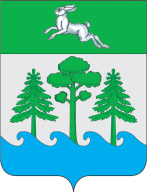 АДМИНИСТРАЦИЯ ГОРОДА КОНАКОВО  Отдел муниципального контроля           Администрация города Конаково доводит до Вашего сведения, что согласно пункту 2 Главы XI «Правил благоустройства на территории муниципального образования городское поселение город Конаково», утвержденных решением Совета депутатов города Конаково от  26.10.2017 г.  № 411 (с изм. от 23.12.2020 г.), физические и юридические лица, независимо от организационно-правовых форм, осуществляют и организовывают своевременную и качественную уборку принадлежащей им на праве собственности или ином вещном праве земельных участков, прилегающих территорий в соответствии с настоящими Правилами.          Мероприятия по благоустройству (содержанию и уборке) прилегающих и закрепленных территорий осуществляют и организовывают:1.3 Мероприятия по благоустройству (содержанию и уборке) прилегающих и закрепленных территорий осуществляют и организовывают:1.3.1 Физические и юридические лица, индивидуальные предприниматели - занимаемого земельного участка, а также прилегающих территорий на расстоянии 6,5 метров от границ объекта недвижимости и (или) земельного участка, при выходе участка на автодорогу – до края дорожного полотна, если иное не указано в паспорте благоустройства дворовой территории. В случае, если здание, сооружение, земельный участок принадлежит на праве собственности нескольким собственникам территория земельного участка, подлежащая благоустройству, определяется с учетом долей в праве собственности и паспортом благоустройства дворовой территории.1.3.2 Владельцы объектов торговли, общественного питания, бытового обслуживания, нестационарных торговых объектов - прилегающей территории к торговым объектам на расстоянии 6,5 метров;1.3.3 Управляющие компании, ТСЖ, ЖСК - на придомовой территории;1.3.4 Руководители учреждений социальной сферы (школы, дошкольные учреждения, учреждения культуры, здравоохранения, физкультуры и спорта) - прилегающих территорий на расстоянии 6,5 метров от границ земельного участка по периметру, и участок, выходящий к проезжей части дороги до края дорожного полотна.1.3.5.Собственники частных домовладений - территории в границах отведенного земельного участка, а также прилегающей к земельному участку территории на расстоянии 3 метра по периметру (при перекрытии двух зон домовладений границы содержания и уборки территорий производится на равном удалении от границ домовладения);1.3.6 Собственники объектов наземной рекламы (стационарных и выставляемых на время) - прилегающую к данным объектам территорию на расстоянии 3,5 метра от места размещения объекта;1.3.7Собственники таксофонов и банкоматов - территорию на расстоянии 3,5 метра от места размещения объекта;1.3.8 Хозяйствующие субъекты, осуществляющие вывоз мусора - контейнерные площадки и прилегающую к ним территорию на расстоянии 5 метров, если иное не указано в паспорте благоустройства дворовой территории;1.3.9 Председатели гаражно-строительных кооперативов, (товарищества индивидуальных застройщиков т.п.), садовых товариществ, садовых некоммерческих товариществ, погребных товариществ и владельцыавтостоянок - территории в границах отведенных земельных участков, а так же прилегающую территорию на расстоянии 6,5 метров от границ земельного участка. Обустраивают, содержат подъездные автодороги (отсыпка гравием, асфальтобетонной крошкой, укладка асфальта или бетона), заключают со специализированной организацией договоры на оказание услуг по вывозу мусора в объеме, определенном нормативами накопления ТБО, оборудуют контейнерные площадки в соответствии с требованиями п.9.5 Главы VIII настоящих Правил;1.3.10 Хозяйствующие субъекты автозаправочных комплексов, станций технического обслуживания, мест мойки автотранспорта - территории въездов и выездов, а так же прилегающих к ним территорий на расстоянии 13 метров.1.3.11 Лица, ответственные за проведение земляных и строительных работ - место их производства и прилегающую территорию на расстоянии 13 метров от границ используемого земельного участка, как во время проведения работ, так и по их окончании, а в случае отсутствия ограждения – не менее 32 метров от границы образованного земельного участка;1.3.12 Собственники неиспользуемых и не осваиваемых территорий, территорий после сноса строений - указанную территорию;1.3.13 Хозяйствующие субъекты автомобильных и железных дорог, линий электропередач и связи, нефтепроводов, газопроводов и иных трубопроводов – территорию на которых они располагаются, полосы отвода.          Непринятие мер по содержанию прилегающей территории в соответствие с требованиями, установленными указанными выше правилами благоустройства, влечёт за собой административную ответственность предусмотренную Законом Тверской области от 14.03.2003г.  № 46-ЗО «Об административных правонарушениях» 